Zobrazit konverzaci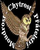 ZŠ Slovanka (zsslovanka@seznam.cz)RE: nabídka notebooky6. 12. 2016, 14:12:37Komu: Jindřich RopekgOdeslanéHezký den, děkuji za nabídku, objednávám. Platba na fakturu se splatností, vše musíme mít do konce roku 2016.S díky a s pozdravem T. Policer.

-- 
Základní škola Slovanka, Česká Lípa
Antonína Sovy 3056
Česká Lípa 470 01

tel/fax.: 
730 57 30 56 - ústředna
730 57 30 57 - jídelna

mob.: p. ředitel Mgr. V. Špetlík: 774305674
p. zást. Mgr. J. Letáková: 774305675
p. zást. Mgr. T. Policer: 774305676

IČO: 498 64 599
www.zsslovanka.cz
ZŠ Slovanka

---------- Původní zpráva ----------
Od: Komu: zsslovanka@seznam.cz <zsslovanka@seznam.cz>
Datum: 6. 12. 2016 13:52:08
Předmět: RE: nabídka notebookyDobrý den pane Policer,Tam ty E6430 jsou opravdu draží, přímo v té ‚s‘ verzi jich nemáme moc.Dal jsem vám do nabídky E6420 se vším požadovaným rozšířením. Vyšlo mi to na 11ks do 86 000 s DPH.Nabídku máte v příloze.Notebooky jsou skladem, akorát možná ty SSD disky by kolega ještě musel doobjednat.Dejte vědět, díky.Přeji hezký zbytek dne.S pozdravem Ropek JindřichVyberte si Dell Latitude E6420, který bude přesně vyhovovat vašim potřebám – pomocí našeho nového filtrování.From: ZŠ Slovanka [mailto:zsslovanka@seznam.cz] 
Sent: Tuesday, December 6, 2016 11:23 AM
To: Subject: Fwd: notebookyHezký den,poptáváme notebooky pro naší školu. Můžete mi prosím udělat nabídku.Parametry:Předinstalovaný operačním systém Pro (je jedno zda bude mít wind. 7, 8, 10)VGA výstup, 3,5 mm na mikrofon a sluchátkaSSD disk 125 GB  a vyšší nebo kombinace SSD disk menší a HDD větší8 GB operační pam.,DVD mech.,wifi, rj45, displej 14" a víceS díky T. Policer.
-- 
Základní škola Slovanka, Česká Lípa
Antonína Sovy 3056
Česká Lípa 470 01

tel/fax.: 
730 57 30 56 - ústředna
730 57 30 57 - jídelna

mob.: p. ředitel Mgr. V. Špetlík: 774305674
p. zást. Mgr. J. Letáková: 774305675
p. zást. Mgr. T. Policer: 774305676

IČO: 498 64 599
www.zsslovanka.cz
ZŠ SlovankaTechnimax s.r.o.Distributor repasované výpočetní technikyŽerotínova 87, 787 01 Šumperk-Bělidlowww.technimax.cz